STRESS LIÉ AU TRAVAIL 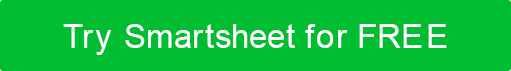 FORMULAIRE D'ÉVALUATION DES RISQUESEXIGENCES DE L'EMPLOICONTRÔLE DES TRAVAILLEURSSOUTIEN AUX TRAVAILLEURSRÔLE DE TRAVAILLEURGESTION DU CHANGEMENTSOLUTIONS   si la réponse « non » a été obtenue pour une question ci-dessusRECOMMANDATIONS––––––––––––––––––––––––––––––––––––––––––––––––––––––––––––––––––––––––––––––––––––––––––––––––––––––––––––	REMARQUES DE L'EXAMENNOM DE L'EMPLOI / DE L'ACTIVITÉDATEDESCRIPTION DU POSTE / DE L'ACTIVITÉDESCRIPTION DU POSTE / DE L'ACTIVITÉLIEU(X) DE TRAVAILLIEU(X) DE TRAVAILÉVALUATIONOuiNonN/ALes tâches sont-elles organisées et déléguées en tenant compte d'attentes réalistes?Les tâches sont-elles assignées en fonction des capacités du propriétaire de la tâche ?L'environnement physique du travail est-il propice à la productivité? (p. ex., confortable, approprié)Les membres de l'équipe disposent-ils des ressources nécessaires pour effectuer le travail? (p. ex., équipement, formation, temps)Les membres de l'équipe sont-ils à l'abri de l'exposition à des menaces physiques ou verbales?ÉVALUATIONOuiNonN/ALes membres de l'équipe ont-ils leur mot à dire sur la façon dont le travail sera effectué?Les membres de l'équipe sont-ils encouragés à améliorer leur niveau de compétence afin de se développer professionnellement et d'assumer plus de responsabilités? Les membres de l'équipe se sentent-ils à l'aise et encouragés à exprimer leurs préoccupations concernant le travail?Les membres de l'équipe ont-ils le contrôle sur le calendrier dans lequel ils terminent le travail ?ÉVALUATIONOuiNonN/ALes membres de l'équipe sont-ils en mesure de se soutenir mutuellement?Les membres de l'équipe peuvent-ils accéder à l'assistance de la direction ?Les membres de l'équipe connaissent-ils le processus d'accès à l'assistance de la direction ?Les membres de l'équipe sont-ils soutenus lorsqu'ils effectuent des tâches nouvelles ou inconnues?Des processus sont-ils en place pour aider les membres de l'équipe à faire face à des problèmes personnels non liés au travail?ÉVALUATIONOuiNonN/AY a-t-il un plan d'intégration clair en place pour les nouveaux membres de l'équipe?Les descriptions de travail décrivent-elles clairement les attentes et les responsabilités liées au rôle?Les membres de l'équipe reçoivent-ils un plan d'action clair pour les projets et les activités liés à l'emploi?Les membres de l'équipe comprennent-ils comment leur travail contribue aux objectifs généraux de l'organisation?Les membres de l'équipe ont-ils la possibilité de se tenir au courant des pratiques exemplaires actuelles liées au travail? (p. ex., possibilités d'apprentissage continu et de formation)ÉVALUATIONOuiNonN/AAvez-vous un plan de gestion du changement en place?Les membres de l'équipe connaissent-ils les plans et les processus liés aux changements potentiels et y ont-ils accès?La consultation est-elle offerte aux membres de l'équipe en période de changement?Des mesures préparatoires appropriées sont-elles en place pour soutenir les membres de l'équipe pendant le processus de changement?Y a-t-il un plan de communication en place pour communiquer le changement aux membres de l'équipe?CATÉGORIERISQUESOLUTIONExemple: Gestion du changementCommuniquer le changement aux membres de l'équipeAjouter un processus de communication au plan de gestion du changementExemple: Travail DemandesCertains membres de l'équipe ne sont pas entièrement formés pour effectuer le travailPlanifiez une formation pendant l'intégration, puis chaque année pour un cours de recyclageÉVALUATION COMPLÉTÉE PAR :   nom et rôleDATEÉVALUATION RÉVISÉE PAR:   nom et rôleDATEDÉMENTITous les articles, modèles ou informations fournis par Smartsheet sur le site Web sont fournis à titre de référence uniquement. Bien que nous nous efforcions de maintenir les informations à jour et correctes, nous ne faisons aucune déclaration ou garantie d'aucune sorte, expresse ou implicite, quant à l'exhaustivité, l'exactitude, la fiabilité, la pertinence ou la disponibilité en ce qui concerne le site Web ou les informations, articles, modèles ou graphiques connexes contenus sur le site Web. Toute confiance que vous accordez à ces informations est donc strictement à vos propres risques.